Об утверждении Дополнительного Соглашения № 2к Соглашению между органами местного самоуправлениямуниципального района Кушнаренковский район Республики Башкортостани сельского поселения Горьковский сельсовет муниципального районаКушнаренковский район Республики Башкортостан о передачемуниципальному  району Кушнаренковский район осуществления части полномочий сельского поселенияСовет сельского поселения Горьковский сельсовет муниципального района  Кушнаренковский район Республики Башкортостан решил:                                                                1.  Утвердить Дополнительное Соглашение № 2 к Соглашению между органами местного самоуправления муниципального района Кушнаренковский район Республики Башкортостан и сельского поселения Горьковский сельсовет муниципального района Кушнаренковский район Республики Башкортостан о передаче муниципальному району Кушнаренковский район осуществления части полномочий сельского поселения (прилагается).Председатель   СоветаСельского поселения Горьковский сельсовет	муниципального районаКушнаренковский районРеспублики Башкортостан                                                    Д.И.Шарафеев          Приложение          к решению Совета               сельского поселения          Горьковский сельсовет          муниципального района                                                                                                      Кушнаренковский район          Республики Башкортостан          от«23» ноября 2021года № 118Дополнительное Соглашение № 2к  Соглашению между органами местного самоуправления    муниципального района Кушнаренковский район Республики Башкортостан  и сельского поселения Горьковский сельсовет муниципального района Кушнаренковский район Республики Башкортостан о передаче муниципальному району Кушнаренковский район осуществления части полномочий сельского поселенияс. Иликово                                                                                         «  23 »   ноября   2021 годаСовет муниципального района Кушнаренковский район Республики Башкортостан, именуемый в дальнейшем Район, в лице председателя Совета муниципального района Кушнаренковский район Республики Башкортостан Вахитова Р.Р., действующего на основании Устава, с одной стороны, и Совет сельского поселения Горьковский  сельсовет муниципального района Кушнаренковский район Республики Башкортостан, именуемый в дальнейшем Поселение, в лице главы сельского поселения Горьковский сельсовет муниципального района Кушнаренковский район Республики Башкортостан Шарафеева Д.И. с другой стороны, заключили настоящее Дополнительное Соглашение № 2 о нижеследующем: 1. Срок действия Соглашения, утвержденного решением Совета муниципального района Кушнаренковский район Республики Башкортостан от 30 апреля 2020 года № 370 продлить на срок до 31 декабря 2022 года включительно.2. Настоящее Дополнительное Соглашение № 2 подлежит обязательному утверждению решениями Совета сельского поселения Горьковский сельсовет муниципального района Кушнаренковский район Республики Башкортостан, Совета муниципального района Кушнаренковский район Республики Башкортостан.3. Настоящее Дополнительное Соглашение № 2 является неотъемлемой частью соглашения и вступает в силу со дня его утверждения в установленном порядке.4. Настоящее Дополнительное Соглашение № 2 составлено в двух экземплярах, имеющих одинаковую юридическую силу, по одному для каждой из Сторон. Башkортостан  РеспубликаҺыКушнаренко районы муниципаль районыныңгорький ауыл советы ауыл биләмәһе советы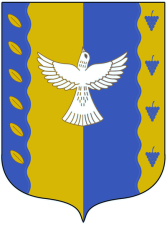 совет сельского поселения горьковский  сельсовет  муниципального  района Кушнаренковский район Республики  БашкортостанСовет                                                                          Совет сельского поселения                          муниципального района                                          Горьковский сельсоветКушнаренковский район                                         муниципального районаРеспублики Башкортостан                                       Кушнаренковский район                                                                                     Республики Башкортостан                                                                                     Глава сельского поселения                                                                                                               Горьковский сельсоветПредседатель Совета                                       муниципального районамуниципального района                                          Кушнаренковский районКушнаренковский район                                         Республики БашкортостанРеспублики Башкортостан________________  Р.Р. Вахитов                            ___________    Д.И.ШарафеевОб утверждении Дополнительного Соглашения № 7 к Соглашению между органами местного самоуправления    муниципального района Кушнаренковский район Республики Башкортостан  и сельского поселения Горьковский  сельсовет муниципального района Кушнаренковский район Республики Башкортостан о передачесельскому поселению части полномочий муниципального районаСовет  сельского поселения Горьковский сельсовет муниципального района  Кушнаренковский район Республики Башкортостан решил:                                                                1.  Утвердить Дополнительное Соглашение № 7 к Соглашению между органами местного самоуправления муниципального района Кушнаренковский район Республики Башкортостан и сельского поселения Горьковский сельсовет муниципального района Кушнаренковский район Республики Башкортостан о передаче сельскому поселению части полномочий  муниципального района (прилагается).Председатель   СоветаСельского поселения Горьковский сельсовет	муниципального районаКушнаренковский районРеспублики Башкортостан                                                    Д.И.ШарафеевПриложениек решению Советамуниципального районаКушнаренковский районРеспублики Башкортостанот « 23 » ноября 2021 года №119Дополнительное Соглашение № 7к Соглашению между органами местного самоуправления муниципального района Кушнаренковский район Республики Башкортостан и сельского поселения Горьковский сельсовет муниципального районаКушнаренковский район Республики Башкортостан о передаче сельскому поселению части полномочий муниципального районас. Иликово                                                                                   «23 »  ноября   2021 годаСовет муниципального района Кушнаренковский район Республики Башкортостан, именуемый в дальнейшем Район, в лице председателя Совета муниципального района Кушнаренковский район Республики Башкортостан Вахитова Р.Р., действующего на основании Устава, с одной стороны, и Совет сельского поселения Горьковский сельсовет муниципального района Кушнаренковский район Республики Башкортостан, именуемый в дальнейшем Поселение, в лице главы сельского поселения Горьковский сельсовет муниципального района Кушнаренковский район Республики Башкортостан Шарафеева Д.И. с другой стороны, заключили настоящее Дополнительное Соглашение № 7 о нижеследующем: 1. Срок действия Соглашения, утвержденного решением Совета муниципального района Кушнаренковский район Республики Башкортостан от 16 декабря 2014 года № 174 продлить на срок до 31 декабря 2022 года включительно.2. Настоящее Дополнительное Соглашение № 7 подлежит обязательному утверждению решениями Совета сельского поселения Горьковский сельсовет муниципального района Кушнаренковский район Республики Башкортостан, Совета муниципального района Кушнаренковский район Республики Башкортостан.3. Настоящее Дополнительное Соглашение № 7 является неотъемлемой частью соглашения и вступает в силу со дня его утверждения в установленном порядке.4. Настоящее Дополнительное Соглашение № 7 составлено в двух экземплярах имеющих одинаковую юридическую силу, по одному для каждой из Сторон. 